`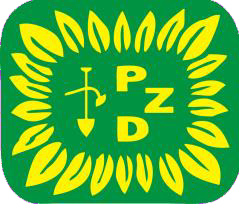 * niepotrzebne skreślić** fakultatywnie*** załącznikiem do oświadczenia jest umowa dzierżawy działkowej (art. 27 ust. 1 ustawy o ROD), umowa przeniesienia prawa do działki (art. 41 ust. 1 ustawy o ROD) lub inny dokument (np. wyrok sądu) ustanawiający tytuł prawny uprawniający do korzystania z działki, chyba że dokument jest już w posiadaniu ZarząduNumer PESELNr telefonu**Adres e-mail**2. Deklaracja ubiegającego się o członkostwo2. Deklaracja ubiegającego się o członkostwo2. Deklaracja ubiegającego się o członkostwo2. Deklaracja ubiegającego się o członkostwo2. Deklaracja ubiegającego się o członkostwoZwracam się o przyjęcie w  poczet  członków  stowarzyszenia  ogrodowego  Polski  Związek  Działkowców  z/s w Warszawie. Zobowiązuję się przestrzegać przepisów ustawy z dnia 13 grudnia 2013 r. o rodzinnych ogrodach działkowych, statutu PZD, regulaminu ROD oraz innych przepisów związkowych PZD.Oświadczam, że przysługują mi prawa i obowiązki wynikające z prawa do działki z umowy dzierżawy działkowej (w załączeniu***) - działka nr ……………. o powierzchni ……………. m² w Rodzinnym Ogrodzie Działkowym„Słoneczna Polana” w Piotrkowie Trybunalskim.Jednocześnie wyrażam zgodę na przetwarzanie moich danych osobowych na potrzeby realizacji celów statutowych PZD zgodnie z ustawą o ochronie danych osobowych.…………………	………………..Miejscowość data	Czytelny podpis**Wyrażam zgodę na zawiadamianie mnie o terminie, miejscu i porządku obrad walnego zebrania członków PZD w ROD za pośrednictwem poczty elektronicznej na podany adres e-mail……………..……….....…………………………….Czytelny podpisZwracam się o przyjęcie w  poczet  członków  stowarzyszenia  ogrodowego  Polski  Związek  Działkowców  z/s w Warszawie. Zobowiązuję się przestrzegać przepisów ustawy z dnia 13 grudnia 2013 r. o rodzinnych ogrodach działkowych, statutu PZD, regulaminu ROD oraz innych przepisów związkowych PZD.Oświadczam, że przysługują mi prawa i obowiązki wynikające z prawa do działki z umowy dzierżawy działkowej (w załączeniu***) - działka nr ……………. o powierzchni ……………. m² w Rodzinnym Ogrodzie Działkowym„Słoneczna Polana” w Piotrkowie Trybunalskim.Jednocześnie wyrażam zgodę na przetwarzanie moich danych osobowych na potrzeby realizacji celów statutowych PZD zgodnie z ustawą o ochronie danych osobowych.…………………	………………..Miejscowość data	Czytelny podpis**Wyrażam zgodę na zawiadamianie mnie o terminie, miejscu i porządku obrad walnego zebrania członków PZD w ROD za pośrednictwem poczty elektronicznej na podany adres e-mail……………..……….....…………………………….Czytelny podpisZwracam się o przyjęcie w  poczet  członków  stowarzyszenia  ogrodowego  Polski  Związek  Działkowców  z/s w Warszawie. Zobowiązuję się przestrzegać przepisów ustawy z dnia 13 grudnia 2013 r. o rodzinnych ogrodach działkowych, statutu PZD, regulaminu ROD oraz innych przepisów związkowych PZD.Oświadczam, że przysługują mi prawa i obowiązki wynikające z prawa do działki z umowy dzierżawy działkowej (w załączeniu***) - działka nr ……………. o powierzchni ……………. m² w Rodzinnym Ogrodzie Działkowym„Słoneczna Polana” w Piotrkowie Trybunalskim.Jednocześnie wyrażam zgodę na przetwarzanie moich danych osobowych na potrzeby realizacji celów statutowych PZD zgodnie z ustawą o ochronie danych osobowych.…………………	………………..Miejscowość data	Czytelny podpis**Wyrażam zgodę na zawiadamianie mnie o terminie, miejscu i porządku obrad walnego zebrania członków PZD w ROD za pośrednictwem poczty elektronicznej na podany adres e-mail……………..……….....…………………………….Czytelny podpisZwracam się o przyjęcie w  poczet  członków  stowarzyszenia  ogrodowego  Polski  Związek  Działkowców  z/s w Warszawie. Zobowiązuję się przestrzegać przepisów ustawy z dnia 13 grudnia 2013 r. o rodzinnych ogrodach działkowych, statutu PZD, regulaminu ROD oraz innych przepisów związkowych PZD.Oświadczam, że przysługują mi prawa i obowiązki wynikające z prawa do działki z umowy dzierżawy działkowej (w załączeniu***) - działka nr ……………. o powierzchni ……………. m² w Rodzinnym Ogrodzie Działkowym„Słoneczna Polana” w Piotrkowie Trybunalskim.Jednocześnie wyrażam zgodę na przetwarzanie moich danych osobowych na potrzeby realizacji celów statutowych PZD zgodnie z ustawą o ochronie danych osobowych.…………………	………………..Miejscowość data	Czytelny podpis**Wyrażam zgodę na zawiadamianie mnie o terminie, miejscu i porządku obrad walnego zebrania członków PZD w ROD za pośrednictwem poczty elektronicznej na podany adres e-mail……………..……….....…………………………….Czytelny podpisZwracam się o przyjęcie w  poczet  członków  stowarzyszenia  ogrodowego  Polski  Związek  Działkowców  z/s w Warszawie. Zobowiązuję się przestrzegać przepisów ustawy z dnia 13 grudnia 2013 r. o rodzinnych ogrodach działkowych, statutu PZD, regulaminu ROD oraz innych przepisów związkowych PZD.Oświadczam, że przysługują mi prawa i obowiązki wynikające z prawa do działki z umowy dzierżawy działkowej (w załączeniu***) - działka nr ……………. o powierzchni ……………. m² w Rodzinnym Ogrodzie Działkowym„Słoneczna Polana” w Piotrkowie Trybunalskim.Jednocześnie wyrażam zgodę na przetwarzanie moich danych osobowych na potrzeby realizacji celów statutowych PZD zgodnie z ustawą o ochronie danych osobowych.…………………	………………..Miejscowość data	Czytelny podpis**Wyrażam zgodę na zawiadamianie mnie o terminie, miejscu i porządku obrad walnego zebrania członków PZD w ROD za pośrednictwem poczty elektronicznej na podany adres e-mail……………..……….....…………………………….Czytelny podpis3. Adnotacje Zarządu ROD/Okręgowego Zarządu PZD (OZ PZD)3. Adnotacje Zarządu ROD/Okręgowego Zarządu PZD (OZ PZD)3. Adnotacje Zarządu ROD/Okręgowego Zarządu PZD (OZ PZD)3. Adnotacje Zarządu ROD/Okręgowego Zarządu PZD (OZ PZD)3. Adnotacje Zarządu ROD/Okręgowego Zarządu PZD (OZ PZD)Uchwałą Nr .............. z dnia	Zarządu ROD/OZ PZD*„Słoneczna Polana” w Piotrkowie Trybunalskim przyjęto w poczet członków PZD Pana/Panią .....................................................................Uchwałą Nr .............. z dnia	Zarządu ROD/OZ PZD*„Słoneczna Polana” w Piotrkowie Trybunalskim przyjęto w poczet członków PZD Pana/Panią .....................................................................Uchwałą Nr .............. z dnia	Zarządu ROD/OZ PZD*„Słoneczna Polana” w Piotrkowie Trybunalskim przyjęto w poczet członków PZD Pana/Panią .....................................................................Uchwałą Nr .............. z dnia	Zarządu ROD/OZ PZD*„Słoneczna Polana” w Piotrkowie Trybunalskim przyjęto w poczet członków PZD Pana/Panią .....................................................................Uchwałą Nr .............. z dnia	Zarządu ROD/OZ PZD*„Słoneczna Polana” w Piotrkowie Trybunalskim przyjęto w poczet członków PZD Pana/Panią .....................................................................pieczęć Zarządu RODlub Okręgowego Zarządu PZDpieczęć Zarządu RODlub Okręgowego Zarządu PZDPodpisy i pieczęci imienne.......................................	........................................Członek Zarządu ROD/OZ PZD*	Prezes (I Wiceprezes*) Zarządu ROD/OZ PZD*Podpisy i pieczęci imienne.......................................	........................................Członek Zarządu ROD/OZ PZD*	Prezes (I Wiceprezes*) Zarządu ROD/OZ PZD*Podpisy i pieczęci imienne.......................................	........................................Członek Zarządu ROD/OZ PZD*	Prezes (I Wiceprezes*) Zarządu ROD/OZ PZD*MiejscowośćData